Extended Aprendizaje Ampliado en Casa: Grupo 2 Oportunidades de Música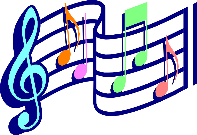 Kindergarten1er grado2do grado3er grado4to grado5to gradoMira una película con música. Dibuja algunos pensamientos y sentimientos sobre la música. ¿Cómo te hizo sentir en ciertas partes de la película? ¿Qué estaba pasando con los personajes?Repase las 4 voces: susurro, cantar, hablar y llamar. Encuentre un compañero y vea si puede adivinar qué voz está utilizando.Componga un ritmo simple usando frutas y otros objetos de su casa. Realiza tu ritmo. Por ejemplo: fresas, manzana,X -XX Toalla de papel X-X, servilleta.X - X - X X - XPractica tu flauta durante 15 minutos.Practica tu flauta durante 15 minutos. No olvides practicar tu instrumento de banda / orquesta durante 15 minutos.Practica tu flauta durante 15 minutos. No olvides practicar tu instrumento de banda / orquesta durante 15 minutos.Repase las 4 voces: susurro, cantar, hablar y llamar. Encuentre un compañero y vea si puede adivinar qué voz está utilizando.Mira "Beat Go Pop" de GoNoodle. ¡Muestra el ritmo con tu cuerpo!Mira una película con música. Dibuja algunos pensamientos y sentimientos sobre la música. ¿Cómo te hizo sentir en ciertas partes de la película? ¿Qué estaba pasando con los personajes?Componga un ritmo simple usando frutas y otros objetos de su casa. Realiza tu ritmo. Por ejemplo: fresas, manzana,X -XX Toalla de papel X-X, servilleta.X - X - X X - X¿Cómo te sientes al interpretar tu música frente a otros? ¿Qué te hace sentir así? ¿Cómo te sientes interpretando tu música frente a tu familia? ¿Amigos? Anota tus pensamientos.¿Cómo te sientes al interpretar tu música frente a otros? ¿Qué te hace sentir así? ¿Cómo te sientes interpretando tu música frente a tu familia? ¿Amigos? Anota tus pensamientos.Mira "Beat Go Pop" de GoNoodle. ¡Muestra el ritmo con tu cuerpo!Encuentra la pieza de Brahm Danza húngara # 6 (Hungarian Dance #6). Haz un dibujo de las partes rápidas y lentas dentro de la pieza. ¿Qué notaste sobre tu trabajo?Mira "Beat Go Pop" de GoNoodle. ¡Muestra el ritmo con tu cuerpo!Mira "Beat Go Pop" de GoNoodle. ¡Muestra el ritmo con tu cuerpo!Mira "Beat Go Pop" de GoNoodle. ¡Muestra el ritmo con tu cuerpo!Mira "Beat Go Pop" de GoNoodle. ¡Muestra el ritmo con tu cuerpo!